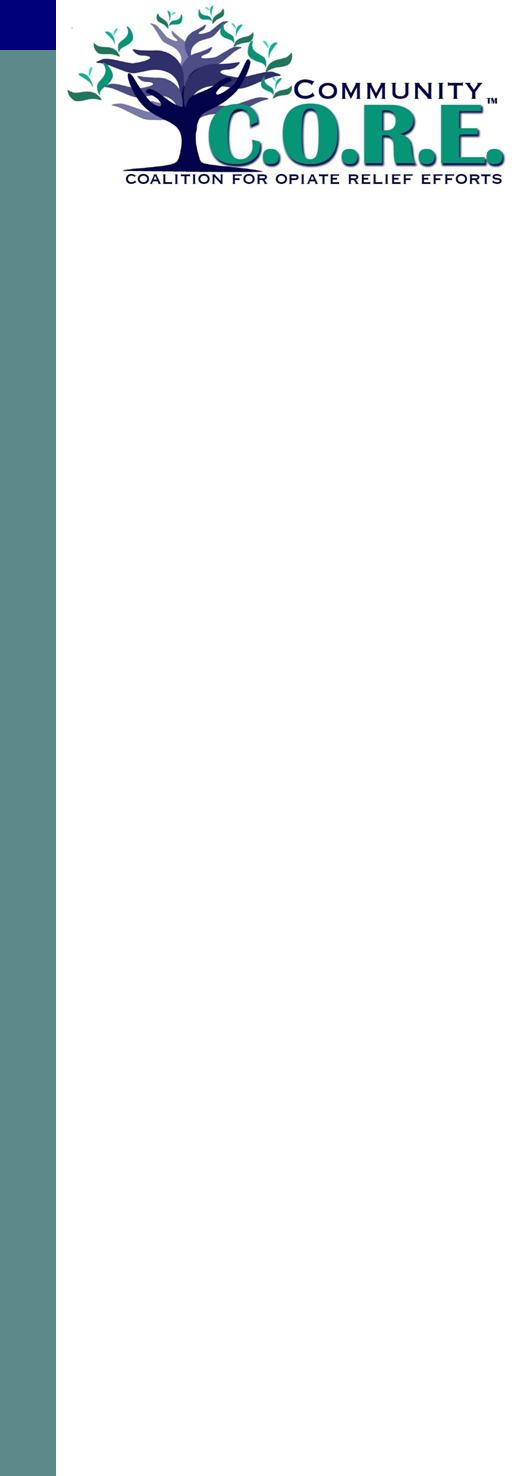 PREVENTION/EDUCATION    Meeting minutesJuly 19, 2017Attendance: Stacey Logwood and Tammy Nicholl/MHDAS Board, Chelsey Holland/AmeriCorp Vista, Deb Metzger/Indian Lake Schools, Ceci Yelton/Consolidated Care, Christyn Weitholter/MHDAS intern, Nell St. Clair, Cathy Summers and Corinne Riegler/Logan Co. Health Dept. 	1.	Introductions/welcome by Stacey Logwood at 3:31pm2.           Approval of June Meeting minutes was motioned by Ceci , seconded by Tammy, all in favor –                  motion approved. 3.	Youth Sub-committee – A. Review of the Search Institute Survey results from 2016 and introduction into the asset framework was provided by Stacey Logwood. Logwood discussed how each school district is issued a report and then all districts are combined for a county aggregate report. Demographic, asset, thriving and risk-taking data sets are incorporated into the report. Logwood discussed the asset challenge facing the community, where 59% of Logan county students report having 20 or fewer assets. Fewer assets result in higher risk taking behavior and worse academic performance. For more information see handouts.B. Approval of Youth council application – recommendation from Tammy to correct a typo in question #4, Corinne motioned to approve youth council application with the aforementioned correction, seconded by Ceci. All in favor – motion carried.C. Timeline finalized for open houses (Logwood to send out schedule/seek volunteers), Bellefontaine 8/10 from 6-7pm; Tammy to check on Ben Logan; Corrine to check on Riverside and volunteered to work that event; Indian Lake on 8/21 from 5-7; and deadline for applications (Sept. 8). Tammy reported that Calvary Christian was on 8/22 at 7pm and she could cover it. Chelsey to post youth application on CORE website and social media. Logwood to send to Dave Bezusko at United Way. Deb mentioned Tyler Butterfield and Samara Jakeway may be interested from IL. Ceci reported that she and Chelsie R could help at any of the open houses.4. Additional business/roundtable – Logwood to add Andy Kennedy and Chelsie Rosterfor to the listserve. 			Next meeting: 8/16/17 3:30pm